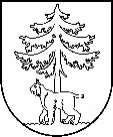 JĒKABPILS PILSĒTAS PAŠVALDĪBAIEPIRKUMU KOMISIJA Reģistrācijas Nr.90000024205Brīvības iela 120, Jēkabpils, LV – 5201Tālrunis 65236777, fakss 65207304, elektroniskais pasts vpa@jekabpils.lvJēkabpilīLĒMUMS 2015.gada 22.jūlijā I. INFORMĀCIJA PAR IEPIRKUMUII. INFORMĀCIJA PAR PRETENDENTIEMIII. INFORMĀCIJA PAR UZVARĒTĀJUIV. LĒMUMA PĀRSŪDZĒŠANAS KĀRTĪBAKomisijas priekšsēdētājs							V.SavinsKomisijas priekšsēdētāja vietnieks						A.KozlovskisKomisijas locekļi								I.Elksne										M.StankevicaPasūtītājs:Jēkabpils pilsētas pašvaldībaIepirkumu komisijas izveidošanas pamatojums:2013.gada 20.jūnija Jēkabpils pilsētas domes sēdes lēmums Nr. 245 (protokols Nr.15., 13.§), 2014.gada 27.novembra lēmums Nr. 410 (protokols Nr.26., 21.§) un 2015.gada 26.februāra lēmums Nr. 50(protokols Nr.5., 12.§)Iepirkuma nosaukums:Maketēšanas un poligrāfijas pakalpojumu sniegšana Jēkabpils pilsētas pašvaldības Kultūras pārvaldeiIepirkuma identifikācijas numurs:JPP 2015/42Iepirkuma pamatojums:Publisko iepirkumu likuma 8².pants Paziņojums par plānoto līgumu publicēts Iepirkuma uzraudzības biroja mājaslapā internetā:10.07.2015.   Pretendenti,   kas iesniedza piedāvājumus un  piedāvātā pakalpojuma  vērtējamās   cenas EUR bez PVN  1) SIA “Latgales druka”  2) SIA “Erante” 1) 3 504,95 2) 3 710,00Noraidītie pretendenti unnoraidīšanas iemesli  SIA “Erante” – piedāvājums nav ar viszemāko līgumcenu, kas atbilst publiskā iepirkuma nolikuma prasībām  SIA “Erante” – piedāvājums nav ar viszemāko līgumcenu, kas atbilst publiskā iepirkuma nolikuma prasībāmPretendents, kuram pieškirtas līguma slēgšanas tiesības:SIA “Latgales druka”, Reģ.Nr. 40003199542  Uzvarētāja piedāvātā līgumcena cena EUR bez PVN:3 504,95Uzvarētāja salīdzinošās priekšrocības:Piedāvājums ar viszemāko līgumcenu, kas atbilst Nolikuma prasībāmLēmums:Piešķirt iepirkuma līguma slēgšanas tiesības uz 12 (divpadsmit) mēnešiem par piedāvāto līgumcenuSaistītie protokoli:10.07.2015. Pašvaldības iepirkumu komisijas sēdes protokols Nr. 14614.07.2015. Pašvaldības iepirkumu komisijas sēdes protokols Nr. 14921.07.2015. Piedāvājumu atvēršanas sanāksmes protokols Nr. 15122.07.2015. Piedāvājumu vērtēšanas sēdes protokols Nr. 155Saskaņā ar PIL 8².panta astoņpadsmito daļu, Pretendents, kas iesniedzis piedāvājumu iepirkumā, uz kuru attiecas Publisko iepirkumu likuma 8².panta noteikumi, un kas uzskata, ka ir aizskartas tā tiesības vai ir iespējams šo tiesību aizskārums, ir tiesīgs pieņemto lēmumu pārsūdzēt Administratīvajā rajona tiesā Administratīvā procesa likumā noteiktajā kārtībā. Administratīvās rajona tiesas spriedumu var pārsūdzēt kasācijas kārtībā Augstākās tiesas Senāta Administratīvo lietu departamentā. Lēmuma pārsūdzēšana neaptur tā darbību.